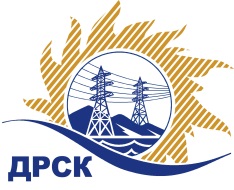 Акционерное Общество«Дальневосточная распределительная сетевая компания»ПРОТОКОЛ № 464/УР-Рзаседания Закупочной комиссии по запросу предложений в электронной форме с участием только субъектов МСП на право заключения договора на выполнение работ «Расчистка просек ВЛ 35 кВ Чегдомынского РЭС, филиала ХЭС» (закупка 20008 раздела 1.1. ГКПЗ 2019 г.)СПОСОБ И ПРЕДМЕТ ЗАКУПКИ: запрос предложений в электронной форме с участием только субъектов МСП на право заключения договора на выполнение работ «Расчистка просек ВЛ 35 кВ Чегдомынского РЭС, филиала ХЭС» (закупка 20008 раздела 1.1. ГКПЗ 2019 г.).КОЛИЧЕСТВО ПОДАННЫХ ЗАЯВОК НА УЧАСТИЕ В ЗАКУПКЕ: 2 (две) заявки.КОЛИЧЕСТВО ОТКЛОНЕННЫХ ЗАЯВОК: 0 (ноль) заявок.ВОПРОСЫ, ВЫНОСИМЫЕ НА РАССМОТРЕНИЕ ЗАКУПОЧНОЙ КОМИССИИ: О рассмотрении результатов оценки вторых частей заявок О признании заявок соответствующими условиям Документации о закупке по результатам рассмотрения вторых частей заявокРЕШИЛИ:По вопросу № 1Признать объем полученной информации достаточным для принятия решения.Принять к рассмотрению вторые части заявок следующих участников:По вопросу № 2Признать вторые части заявок следующих Участников:146846/ООО «Базальт», 149080/ЗАО «Дальпромсервис»удовлетворяющими по существу условиям Документации о закупке и принять их к дальнейшему рассмотрению. Секретарь Закупочной комиссии 1 уровня  		                                        М.Г.ЕлисееваЧувашова О.В.(416-2) 397-242г.  Благовещенск«11» июня 2019№ п/пИдентификационный номер УчастникаДата и время регистрации заявки146846/ООО «Базальт»28.05.2019 10:24149080/ЗАО «Дальпромсервис»30.05.2019 04:26№ п/пИдентификационный номер УчастникаДата и время регистрации заявки146846/ООО «Базальт»28.05.2019 10:24149080/ЗАО «Дальпромсервис»30.05.2019 04:26